s	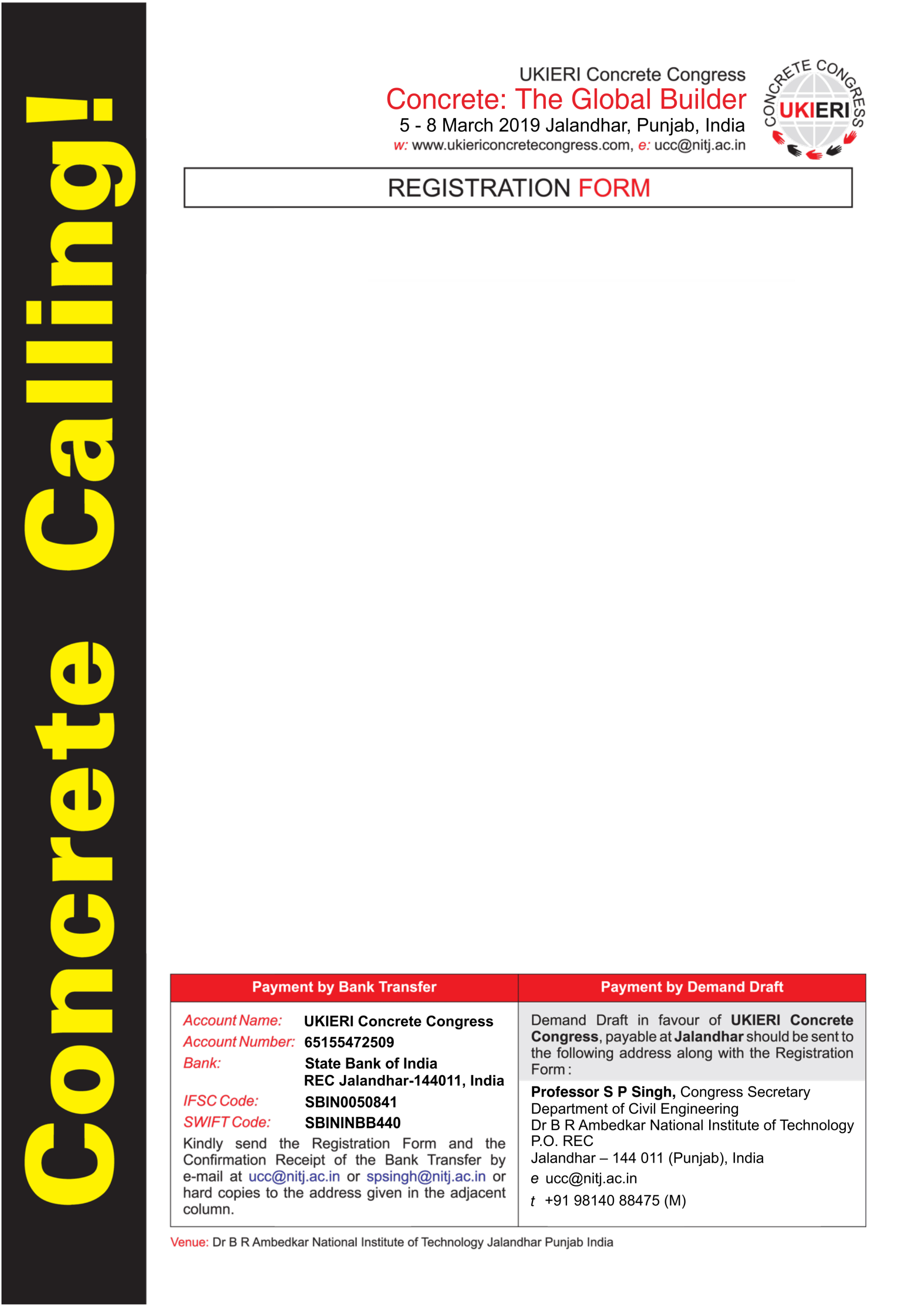 